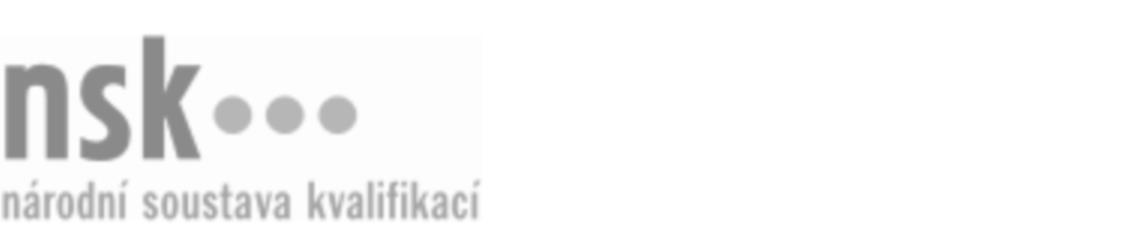 Kvalifikační standardKvalifikační standardKvalifikační standardKvalifikační standardKvalifikační standardKvalifikační standardKvalifikační standardKvalifikační standardObsluha těžebního zařízení na plovoucím stroji (kód: 21-003-H) Obsluha těžebního zařízení na plovoucím stroji (kód: 21-003-H) Obsluha těžebního zařízení na plovoucím stroji (kód: 21-003-H) Obsluha těžebního zařízení na plovoucím stroji (kód: 21-003-H) Obsluha těžebního zařízení na plovoucím stroji (kód: 21-003-H) Obsluha těžebního zařízení na plovoucím stroji (kód: 21-003-H) Obsluha těžebního zařízení na plovoucím stroji (kód: 21-003-H) Autorizující orgán:Ministerstvo průmyslu a obchoduMinisterstvo průmyslu a obchoduMinisterstvo průmyslu a obchoduMinisterstvo průmyslu a obchoduMinisterstvo průmyslu a obchoduMinisterstvo průmyslu a obchoduMinisterstvo průmyslu a obchoduMinisterstvo průmyslu a obchoduMinisterstvo průmyslu a obchoduMinisterstvo průmyslu a obchoduMinisterstvo průmyslu a obchoduMinisterstvo průmyslu a obchoduSkupina oborů:Hornictví a hornická geologie, hutnictví a slévárenství (kód: 21)Hornictví a hornická geologie, hutnictví a slévárenství (kód: 21)Hornictví a hornická geologie, hutnictví a slévárenství (kód: 21)Hornictví a hornická geologie, hutnictví a slévárenství (kód: 21)Hornictví a hornická geologie, hutnictví a slévárenství (kód: 21)Hornictví a hornická geologie, hutnictví a slévárenství (kód: 21)Týká se povolání:Obsluha strojů a zařízení při povrchové a hlubinné těžběObsluha strojů a zařízení při povrchové a hlubinné těžběObsluha strojů a zařízení při povrchové a hlubinné těžběObsluha strojů a zařízení při povrchové a hlubinné těžběObsluha strojů a zařízení při povrchové a hlubinné těžběObsluha strojů a zařízení při povrchové a hlubinné těžběObsluha strojů a zařízení při povrchové a hlubinné těžběObsluha strojů a zařízení při povrchové a hlubinné těžběObsluha strojů a zařízení při povrchové a hlubinné těžběObsluha strojů a zařízení při povrchové a hlubinné těžběObsluha strojů a zařízení při povrchové a hlubinné těžběObsluha strojů a zařízení při povrchové a hlubinné těžběKvalifikační úroveň NSK - EQF:333333Odborná způsobilostOdborná způsobilostOdborná způsobilostOdborná způsobilostOdborná způsobilostOdborná způsobilostOdborná způsobilostNázevNázevNázevNázevNázevÚroveňÚroveňDodržování bezpečnosti práce při obsluze plovoucího strojeDodržování bezpečnosti práce při obsluze plovoucího strojeDodržování bezpečnosti práce při obsluze plovoucího strojeDodržování bezpečnosti práce při obsluze plovoucího strojeDodržování bezpečnosti práce při obsluze plovoucího stroje33Orientace ve vyhláškách a technických předpisech týkajících se řízení, obsluhy a běžné údržby plovoucího strojeOrientace ve vyhláškách a technických předpisech týkajících se řízení, obsluhy a běžné údržby plovoucího strojeOrientace ve vyhláškách a technických předpisech týkajících se řízení, obsluhy a běžné údržby plovoucího strojeOrientace ve vyhláškách a technických předpisech týkajících se řízení, obsluhy a běžné údržby plovoucího strojeOrientace ve vyhláškách a technických předpisech týkajících se řízení, obsluhy a běžné údržby plovoucího stroje33Znalost funkce a konstrukce těžebního zařízení i plavidlaZnalost funkce a konstrukce těžebního zařízení i plavidlaZnalost funkce a konstrukce těžebního zařízení i plavidlaZnalost funkce a konstrukce těžebního zařízení i plavidlaZnalost funkce a konstrukce těžebního zařízení i plavidla33Volba postupu práce a technologických podmínek při řízení, obsluze a kontrole činnosti plovoucího strojeVolba postupu práce a technologických podmínek při řízení, obsluze a kontrole činnosti plovoucího strojeVolba postupu práce a technologických podmínek při řízení, obsluze a kontrole činnosti plovoucího strojeVolba postupu práce a technologických podmínek při řízení, obsluze a kontrole činnosti plovoucího strojeVolba postupu práce a technologických podmínek při řízení, obsluze a kontrole činnosti plovoucího stroje33Ošetřování a údržba těžebního zařízení i plavidlaOšetřování a údržba těžebního zařízení i plavidlaOšetřování a údržba těžebního zařízení i plavidlaOšetřování a údržba těžebního zařízení i plavidlaOšetřování a údržba těžebního zařízení i plavidla33Kontrola údajů přístrojů plovoucího strojeKontrola údajů přístrojů plovoucího strojeKontrola údajů přístrojů plovoucího strojeKontrola údajů přístrojů plovoucího strojeKontrola údajů přístrojů plovoucího stroje33Vedení záznamů o provozu, o průběhu a výsledcích činnosti a opravách těžebního zařízení i plavidlaVedení záznamů o provozu, o průběhu a výsledcích činnosti a opravách těžebního zařízení i plavidlaVedení záznamů o provozu, o průběhu a výsledcích činnosti a opravách těžebního zařízení i plavidlaVedení záznamů o provozu, o průběhu a výsledcích činnosti a opravách těžebního zařízení i plavidlaVedení záznamů o provozu, o průběhu a výsledcích činnosti a opravách těžebního zařízení i plavidla33Obsluha těžebního zařízení na plovoucím stroji,  29.03.2024 0:50:54Obsluha těžebního zařízení na plovoucím stroji,  29.03.2024 0:50:54Obsluha těžebního zařízení na plovoucím stroji,  29.03.2024 0:50:54Obsluha těžebního zařízení na plovoucím stroji,  29.03.2024 0:50:54Strana 1 z 2Strana 1 z 2Kvalifikační standardKvalifikační standardKvalifikační standardKvalifikační standardKvalifikační standardKvalifikační standardKvalifikační standardKvalifikační standardPlatnost standarduPlatnost standarduPlatnost standarduPlatnost standarduPlatnost standarduPlatnost standarduPlatnost standarduStandard je platný od: 29.09.2017Standard je platný od: 29.09.2017Standard je platný od: 29.09.2017Standard je platný od: 29.09.2017Standard je platný od: 29.09.2017Standard je platný od: 29.09.2017Standard je platný od: 29.09.2017Obsluha těžebního zařízení na plovoucím stroji,  29.03.2024 0:50:54Obsluha těžebního zařízení na plovoucím stroji,  29.03.2024 0:50:54Obsluha těžebního zařízení na plovoucím stroji,  29.03.2024 0:50:54Obsluha těžebního zařízení na plovoucím stroji,  29.03.2024 0:50:54Strana 2 z 2Strana 2 z 2